6 клас II розділ Орієнтування на місцевостіЗавданняВпишіть в таблицю, позначені буквами, сторони горизонту. Назвіть об’єкти, що знаходяться в місті або біля школи, і розташуйте їх за сторонами горизонту. Запишіть ці об’єкти в таблицю.Поясніть, як можна визначити сторони горизонту за даними об’єктами: Дерево в полі – Мурашник - Супутникова антена- Пеньок- Дзвіниця церкви- Поясніть значення слова «масштаб» своїми словами______________________________________________________________________________Заповніть пропуски в таблиці. Використовуючи атлас, визначте, скільки кілометрів необхідно подолати, якщо летіти:З Вільнюса до Лісабона............................З Вашингтона до Сантьяго..................................З Токіо в Анкару...........................З Парижа в Луанду.......................З Делі в Канберру........................Створіть легенду до запропонованого фрагменту фізичної карти Литви, скориставшись атласом.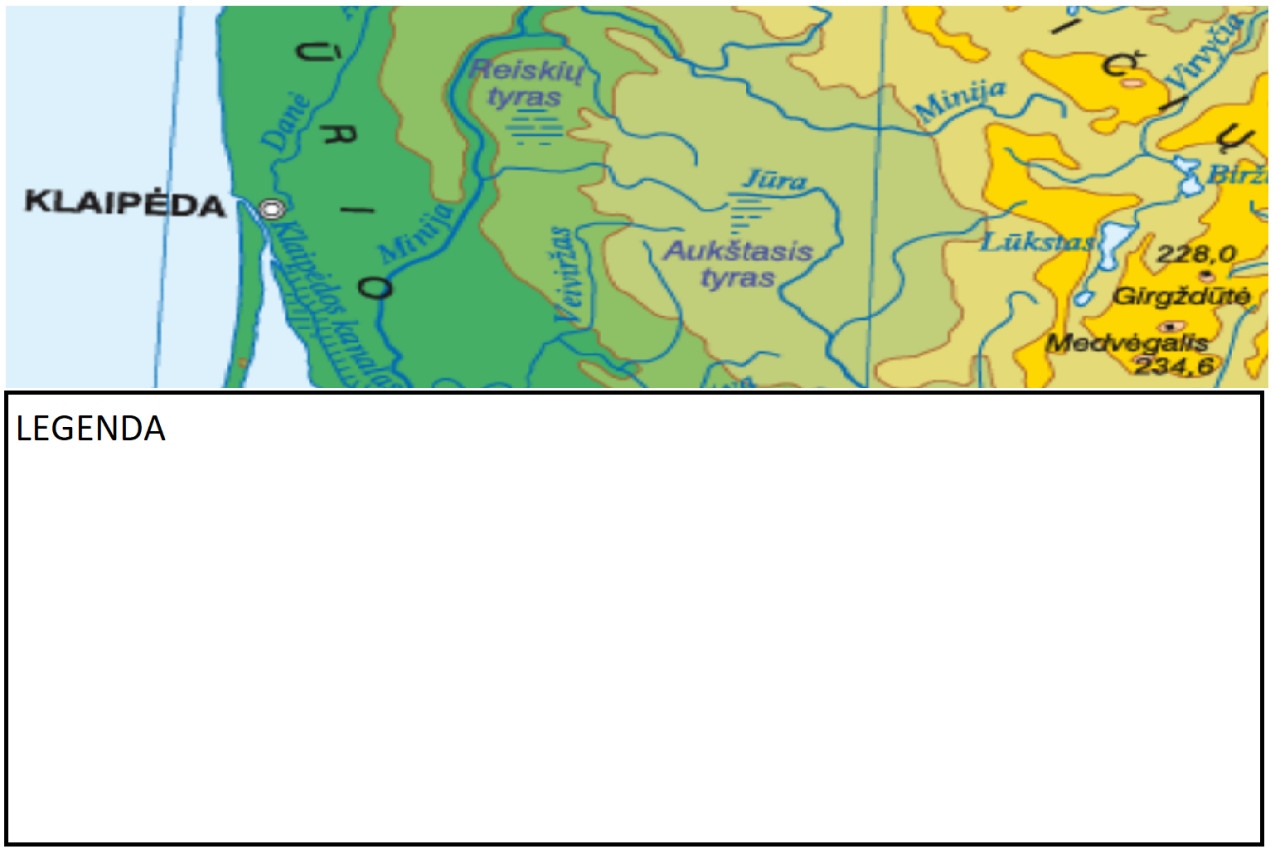 Використовуючи туристичну карту Анікшяй, виконайте завдання: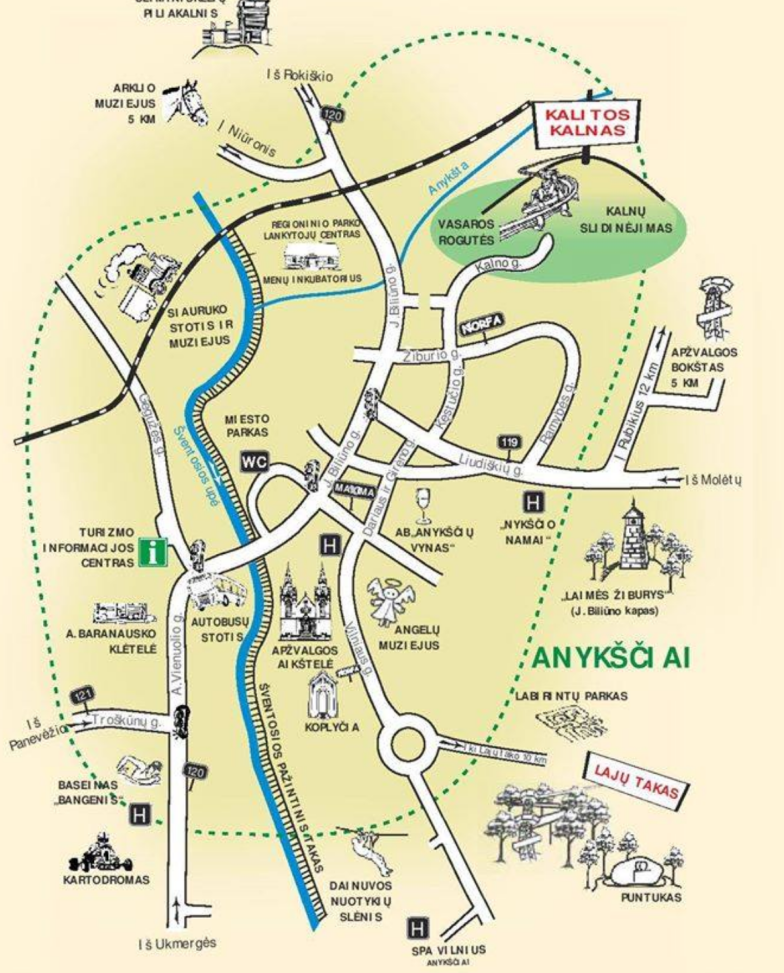 Які об’єкти можна відвідати, якщо пройти по вулиці Вільняус?______________________________________Перерахуйте активні розваги, які пропонуються в Анікщяй.__________________________________________________________________________________Які об’єкти в Анікщяй, пов’язані з литовськими письменниками?__________________________________________________________________________________По яких вулицях Вам доведеться пройти, аби дібратися до інформаційного туристичного центру від готелю “Nykščio namai”? __________________________________________________________________________________Запишіть значення скороченого запису н.у.м. (на литовском v.j.l. )? ______________________________________________________________________________Виконайте завдання, використовуючи карту: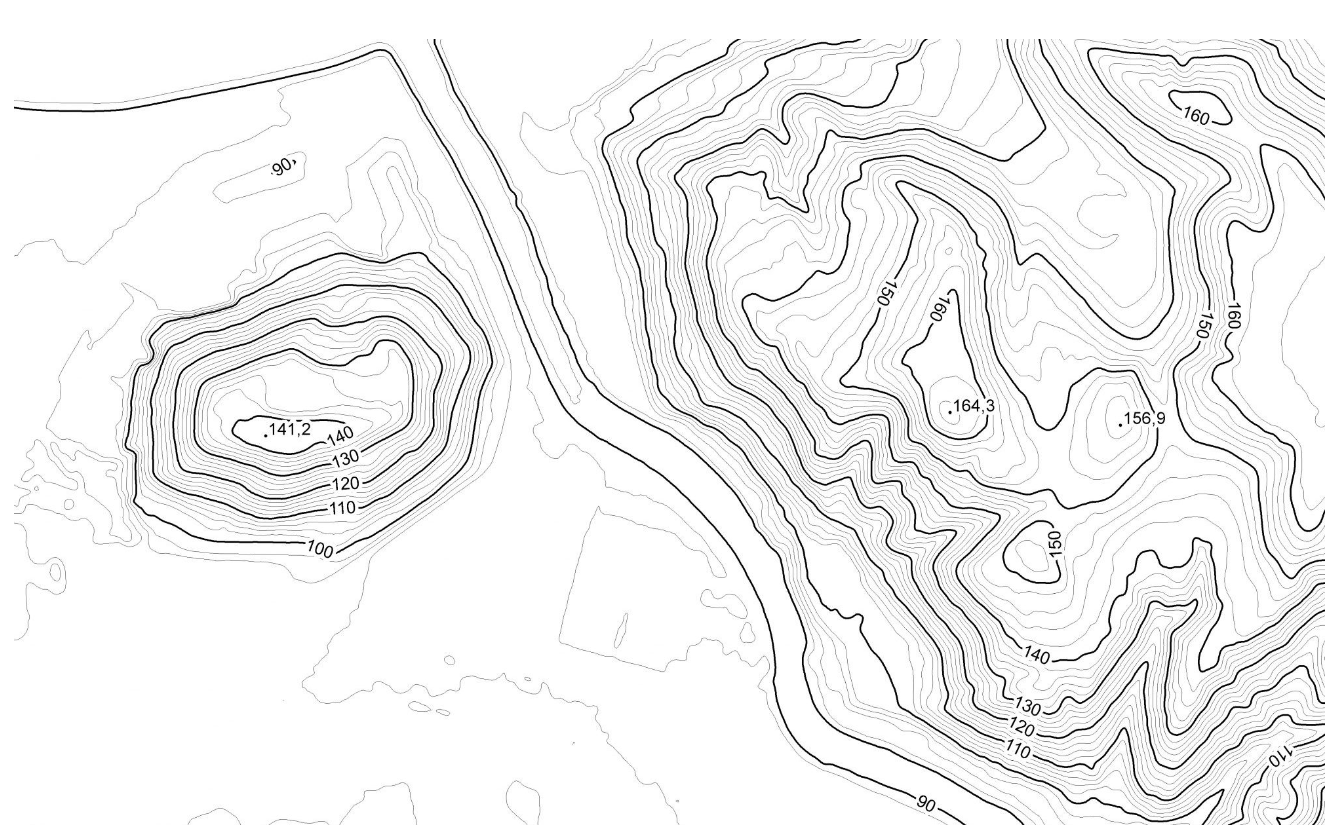 Яким способом зображено рельєф на карті?_____________________________________________________________________________Покажіть рельєф на карті за допомогою зафарбовування шарів. Створіть шкалу висот карти. 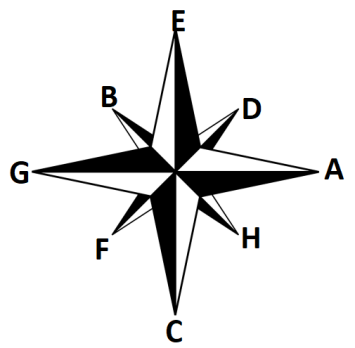 Сторона горизонтуОб’єкт в місті або біля школиПівнічПівнічний східСхідПівденний східПівденьПівденний західЗахідПівнічний західЧисловийІменованийЛінійнийM 1: 10000001 см = 50 m0   2 км   4 км   6км|_____|_____|_____|